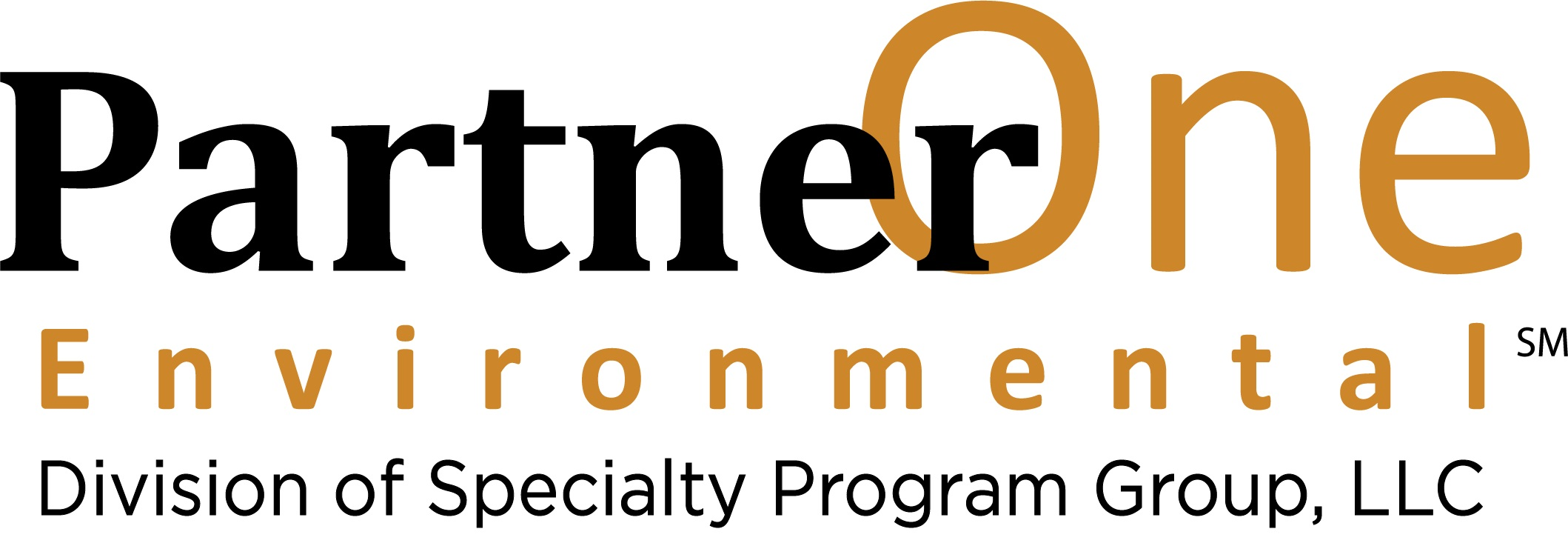 Web: www.p1enviro.com  •  Phone: (800) 596‐0172Submissions: p1submissions@p1enviro.comALTERNATIVE ENERGY APPLICATIONThe applicant further acknowledges that the answers provided herein are based on a reasonable inquiry and/or investigation.FRAUD WARNINGNOTICE TO ALABAMA APPLICANTS: Any person who knowingly presents a false or fraudulent claim for payment of a loss or benefit or who knowingly presents false information in an application for insurance is guilty of a crime and may be subject to restitution fines or confinement in prison, or any combination thereof.NOTICE TO ARKANSAS APPLICANTS: Any person who knowingly presents a false or fraudulent claim for payment of a loss or benefit or knowingly presents false information in an application for insurance is guilty of a crime and may be subject to fines and confinement in prison.NOTICE TO CALIFORNIA APPLICANTS: For your protection California law requires the following to appear on this form: Any person who knowingly presents a false or fraudulent claim for the payment of a loss is guilty of a crime and may be subject to fines and confinement in state prison.NOTICE TO COLORADO APPLICANTS: It is unlawful to knowingly provide false, incomplete or misleading facts or information to an insurance company for the purpose of defrauding or attempting to defraud the company. Penalties may include imprisonment, fines, denial of insurance and civil damages. Any insurance company or agent of an insurance company who knowingly provides false, incomplete or misleading facts or information to a policy holder or claimant for the purpose of defrauding or attempting to defraud the policyholder or claiming with regard to a settlement or award payable for insurance proceeds shall be reported to the Colorado Division of Insurance within the Department of regulatory agencies.NOTICE TO DISTRICT OF COLUMBIA APPLICANTS: WARNING:  It is a crime to provide false or misleading information to an insurer for the purpose of defrauding the insurer or any other person. Penalties include imprisonment and/or fines. In addition, an insurer may deny insurance benefits if false information materially related to a claim was provided by the applicant.NOTICE TO FLORIDA APPLICANTS: Any person who knowingly and with intent to injure, defraud or deceive any insurance company files a statement of claim or an application containing any false, incomplete or misleading information is guilty of a felony of the third degree.NOTICE TO KENTUCKY APPLICANTS: Any person who knowingly and with intent to defraud any insurance company or other person files an application for insurance containing any materially false information or conceals, for the purpose of misleading, information concerning any fact material thereto commits a fraudulent insurance act, which is a crime.NOTICE TO LOUISIANA APPLICANTS: Any person who knowingly presents a false or fraudulent claim for payment of a loss or benefit or knowingly presents false information in an application for insurance is guilty of a crime and may be subject to fines and confinement in prison.NOTICE TO MAINE APPLICANTS: It is a crime to knowingly provide false, incomplete or misleading information to an insurance company for the purpose of defrauding the company. Penalties may include imprisonment, fines or a denial of insurance benefits.NOTICE TO MARYLAND APPLICANTS: Any person who knowingly or willfully presents a false or fraudulent claim for payment of a loss or benefit or who knowingly or willfully presents false information in an application for insurance is guilty of a crime and may be subject to fines and confinement in prison.NOTICE TO NEW JERSEY APPLICANTS: Any person who includes any false or misleading information on a application for an insurance policy is subject to criminal and civil penalties.NOTICE TO NEW MEXICO APPLICANTS: Any person who knowingly presents a false or fraudulent claim for payment of a loss or benefit or knowingly presents false information in an application for insurance is guilty of a crime and may be subject to civil fines and criminal penalties.NOTICE TO NEW YORK APPLICANTS: Any person who knowingly and with intent to defraud any insurance company or other person files an application for insurance or statement of claim containing any materially false information, or conceals for the purpose of misleading, information concerning any fact material thereto, commits a fraudulent insurance act, which is a crime, and shall also be subject to a civil penalty not to exceed five thousand dollars and the stated value of the claim for each such violation.NOTICE TO OHIO APPLICANTS: Any person who, with intent to defraud or knowing that he is facilitating a fraud against an insurer, submits an application or files a claim containing a false or deceptive statement is guilty of insurance fraud.NOTICE TO OKLAHOMA APPLICANTS: WARNING: Any person who knowingly, and with intent to injure, defraud or deceive any insurer, makes any claim for the proceeds of an insurance policy containing any false, incomplete or misleading information is guilty of a felony.NOTICE TO PENNSYLVANIA APPLICANTS: Any person who knowingly and with intent to defraud any insurance company or other person files an application for insurance or statement of claim containing any materially false information or conceals for the purpose of misleading, information concerning any fact material thereto commits a fraudulent insurance act, which is a crime and subjects such person to criminal and civil penalties.FRAUD WARNINGNOTICE TO RHODE ISLAND: Any person who knowingly presents a false or fraudulent claim for payment of a loss or benefit or knowingly presents false information in an application for insurance is guilty of a crime and may be subject to fines and confinement in prison.NOTICE TO TENNESSEE APPLICANTS: It is a crime to knowingly provide false, incomplete or misleading information to an insurance company for the purpose of defrauding the company. Penalties include imprisonment, fines and denial of insurance benefits.NOTICE TO VIRGINIA APPLICANTS: It is a crime to knowingly provide false, incomplete or misleading information to an insurance company for the purpose of defrauding the company. Penalties include imprisonment, fines and denial of insurance benefits.NOTICE TO WASHINGTON APPLICANTS: It is a crime to knowingly provide false, incomplete, or misleading information to an insurance company for the purposes of defrauding the company. Penalties include imprisonment, fines, and denial of insurance benefitsNOTICE TO ALL OTHER STATE APPLICANTS: Any person who knowingly, and with intent to defraud any insurance company or other person, files  an application for insurance or statement of claim containing any materially false information, or, for the purpose of misleading, conceals information concerning any fact material thereto, may commit a fraudulent insurance act which is a crime in many states.The applicant represents that the above statements and facts are true and that no material facts have been suppressed or misstated.Completion of this form does not bind coverage. Applicant’s acceptance of the company’s quotation is required prior to binding coverage  and policy issuance.All written statements and materials furnished to the company in conjunction with this application are hereby incorporated by reference into this application and made a part hereof.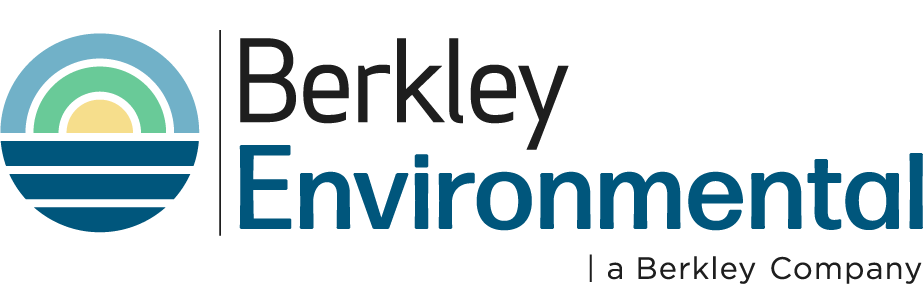 Please submit the following information in addition to this application:Please submit the following information in addition to this application:Please submit the following information in addition to this application:Please submit the following information in addition to this application:Please submit the following information in addition to this application:Please submit the following information in addition to this application:Please submit the following information in addition to this application:Please submit the following information in addition to this application:Please submit the following information in addition to this application:Please submit the following information in addition to this application:Please submit the following information in addition to this application:Please submit the following information in addition to this application:Please submit the following information in addition to this application:Please submit the following information in addition to this application:Please submit the following information in addition to this application:Please submit the following information in addition to this application:Please submit the following information in addition to this application:Please submit the following information in addition to this application:Please submit the following information in addition to this application:Please submit the following information in addition to this application:Please submit the following information in addition to this application:Please submit the following information in addition to this application:Please submit the following information in addition to this application:Please submit the following information in addition to this application:Please submit the following information in addition to this application:Please submit the following information in addition to this application:Please submit the following information in addition to this application:Please submit the following information in addition to this application:Please submit the following information in addition to this application:Please submit the following information in addition to this application:Please submit the following information in addition to this application:Please submit the following information in addition to this application:Please submit the following information in addition to this application:Please submit the following information in addition to this application:1)Five years currently valued loss run for those lines of business that coverage is being requested.Five years currently valued loss run for those lines of business that coverage is being requested.Five years currently valued loss run for those lines of business that coverage is being requested.Five years currently valued loss run for those lines of business that coverage is being requested.Five years currently valued loss run for those lines of business that coverage is being requested.Five years currently valued loss run for those lines of business that coverage is being requested.Five years currently valued loss run for those lines of business that coverage is being requested.Five years currently valued loss run for those lines of business that coverage is being requested.Five years currently valued loss run for those lines of business that coverage is being requested.Five years currently valued loss run for those lines of business that coverage is being requested.Five years currently valued loss run for those lines of business that coverage is being requested.Five years currently valued loss run for those lines of business that coverage is being requested.Five years currently valued loss run for those lines of business that coverage is being requested.Five years currently valued loss run for those lines of business that coverage is being requested.Five years currently valued loss run for those lines of business that coverage is being requested.Five years currently valued loss run for those lines of business that coverage is being requested.Five years currently valued loss run for those lines of business that coverage is being requested.Five years currently valued loss run for those lines of business that coverage is being requested.Five years currently valued loss run for those lines of business that coverage is being requested.Five years currently valued loss run for those lines of business that coverage is being requested.2)Two years financials including balance sheet and income statement.Two years financials including balance sheet and income statement.Two years financials including balance sheet and income statement.Two years financials including balance sheet and income statement.Two years financials including balance sheet and income statement.Two years financials including balance sheet and income statement.Two years financials including balance sheet and income statement.Two years financials including balance sheet and income statement.Two years financials including balance sheet and income statement.Two years financials including balance sheet and income statement.Two years financials including balance sheet and income statement.Two years financials including balance sheet and income statement.Two years financials including balance sheet and income statement.Two years financials including balance sheet and income statement.Two years financials including balance sheet and income statement.Two years financials including balance sheet and income statement.Two years financials including balance sheet and income statement.Two years financials including balance sheet and income statement.Two years financials including balance sheet and income statement.Two years financials including balance sheet and income statement.3)Resumes / certifications / licenses of all key personnel.Resumes / certifications / licenses of all key personnel.Resumes / certifications / licenses of all key personnel.Resumes / certifications / licenses of all key personnel.Resumes / certifications / licenses of all key personnel.Resumes / certifications / licenses of all key personnel.Resumes / certifications / licenses of all key personnel.Resumes / certifications / licenses of all key personnel.Resumes / certifications / licenses of all key personnel.Resumes / certifications / licenses of all key personnel.Resumes / certifications / licenses of all key personnel.4)List of 10 recently completed projects – Please complete the Project Description Supplemental Page at the end of the application.List of 10 recently completed projects – Please complete the Project Description Supplemental Page at the end of the application.List of 10 recently completed projects – Please complete the Project Description Supplemental Page at the end of the application.List of 10 recently completed projects – Please complete the Project Description Supplemental Page at the end of the application.List of 10 recently completed projects – Please complete the Project Description Supplemental Page at the end of the application.List of 10 recently completed projects – Please complete the Project Description Supplemental Page at the end of the application.List of 10 recently completed projects – Please complete the Project Description Supplemental Page at the end of the application.List of 10 recently completed projects – Please complete the Project Description Supplemental Page at the end of the application.List of 10 recently completed projects – Please complete the Project Description Supplemental Page at the end of the application.List of 10 recently completed projects – Please complete the Project Description Supplemental Page at the end of the application.List of 10 recently completed projects – Please complete the Project Description Supplemental Page at the end of the application.List of 10 recently completed projects – Please complete the Project Description Supplemental Page at the end of the application.List of 10 recently completed projects – Please complete the Project Description Supplemental Page at the end of the application.List of 10 recently completed projects – Please complete the Project Description Supplemental Page at the end of the application.List of 10 recently completed projects – Please complete the Project Description Supplemental Page at the end of the application.List of 10 recently completed projects – Please complete the Project Description Supplemental Page at the end of the application.List of 10 recently completed projects – Please complete the Project Description Supplemental Page at the end of the application.List of 10 recently completed projects – Please complete the Project Description Supplemental Page at the end of the application.List of 10 recently completed projects – Please complete the Project Description Supplemental Page at the end of the application.List of 10 recently completed projects – Please complete the Project Description Supplemental Page at the end of the application.List of 10 recently completed projects – Please complete the Project Description Supplemental Page at the end of the application.List of 10 recently completed projects – Please complete the Project Description Supplemental Page at the end of the application.List of 10 recently completed projects – Please complete the Project Description Supplemental Page at the end of the application.List of 10 recently completed projects – Please complete the Project Description Supplemental Page at the end of the application.List of 10 recently completed projects – Please complete the Project Description Supplemental Page at the end of the application.List of 10 recently completed projects – Please complete the Project Description Supplemental Page at the end of the application.List of 10 recently completed projects – Please complete the Project Description Supplemental Page at the end of the application.List of 10 recently completed projects – Please complete the Project Description Supplemental Page at the end of the application.List of 10 recently completed projects – Please complete the Project Description Supplemental Page at the end of the application.List of 10 recently completed projects – Please complete the Project Description Supplemental Page at the end of the application.List of 10 recently completed projects – Please complete the Project Description Supplemental Page at the end of the application.5)Company Standard Operating Procedures (SOP) and Power Purchase Agreement (PPA).Company Standard Operating Procedures (SOP) and Power Purchase Agreement (PPA).Company Standard Operating Procedures (SOP) and Power Purchase Agreement (PPA).Company Standard Operating Procedures (SOP) and Power Purchase Agreement (PPA).Company Standard Operating Procedures (SOP) and Power Purchase Agreement (PPA).Company Standard Operating Procedures (SOP) and Power Purchase Agreement (PPA).Company Standard Operating Procedures (SOP) and Power Purchase Agreement (PPA).Company Standard Operating Procedures (SOP) and Power Purchase Agreement (PPA).Company Standard Operating Procedures (SOP) and Power Purchase Agreement (PPA).Company Standard Operating Procedures (SOP) and Power Purchase Agreement (PPA).Company Standard Operating Procedures (SOP) and Power Purchase Agreement (PPA).Company Standard Operating Procedures (SOP) and Power Purchase Agreement (PPA).Company Standard Operating Procedures (SOP) and Power Purchase Agreement (PPA).Company Standard Operating Procedures (SOP) and Power Purchase Agreement (PPA).Company Standard Operating Procedures (SOP) and Power Purchase Agreement (PPA).Company Standard Operating Procedures (SOP) and Power Purchase Agreement (PPA).Company Standard Operating Procedures (SOP) and Power Purchase Agreement (PPA).Company Standard Operating Procedures (SOP) and Power Purchase Agreement (PPA).Company Standard Operating Procedures (SOP) and Power Purchase Agreement (PPA).Company Standard Operating Procedures (SOP) and Power Purchase Agreement (PPA).Company Standard Operating Procedures (SOP) and Power Purchase Agreement (PPA).Company Standard Operating Procedures (SOP) and Power Purchase Agreement (PPA).Company Standard Operating Procedures (SOP) and Power Purchase Agreement (PPA).Company Standard Operating Procedures (SOP) and Power Purchase Agreement (PPA).Company Standard Operating Procedures (SOP) and Power Purchase Agreement (PPA).Company Standard Operating Procedures (SOP) and Power Purchase Agreement (PPA).Company Standard Operating Procedures (SOP) and Power Purchase Agreement (PPA).Company Standard Operating Procedures (SOP) and Power Purchase Agreement (PPA).Company Standard Operating Procedures (SOP) and Power Purchase Agreement (PPA).Company Standard Operating Procedures (SOP) and Power Purchase Agreement (PPA).Company Standard Operating Procedures (SOP) and Power Purchase Agreement (PPA).Company Standard Operating Procedures (SOP) and Power Purchase Agreement (PPA).Company Standard Operating Procedures (SOP) and Power Purchase Agreement (PPA).6)Brochures, copies of guarantees, warranties & hold harmless agreement furnished by the Named Insured.Brochures, copies of guarantees, warranties & hold harmless agreement furnished by the Named Insured.Brochures, copies of guarantees, warranties & hold harmless agreement furnished by the Named Insured.Brochures, copies of guarantees, warranties & hold harmless agreement furnished by the Named Insured.Brochures, copies of guarantees, warranties & hold harmless agreement furnished by the Named Insured.Brochures, copies of guarantees, warranties & hold harmless agreement furnished by the Named Insured.Brochures, copies of guarantees, warranties & hold harmless agreement furnished by the Named Insured.Brochures, copies of guarantees, warranties & hold harmless agreement furnished by the Named Insured.Brochures, copies of guarantees, warranties & hold harmless agreement furnished by the Named Insured.Brochures, copies of guarantees, warranties & hold harmless agreement furnished by the Named Insured.Brochures, copies of guarantees, warranties & hold harmless agreement furnished by the Named Insured.Brochures, copies of guarantees, warranties & hold harmless agreement furnished by the Named Insured.Brochures, copies of guarantees, warranties & hold harmless agreement furnished by the Named Insured.Brochures, copies of guarantees, warranties & hold harmless agreement furnished by the Named Insured.Brochures, copies of guarantees, warranties & hold harmless agreement furnished by the Named Insured.Brochures, copies of guarantees, warranties & hold harmless agreement furnished by the Named Insured.Brochures, copies of guarantees, warranties & hold harmless agreement furnished by the Named Insured.Brochures, copies of guarantees, warranties & hold harmless agreement furnished by the Named Insured.Brochures, copies of guarantees, warranties & hold harmless agreement furnished by the Named Insured.Brochures, copies of guarantees, warranties & hold harmless agreement furnished by the Named Insured.Brochures, copies of guarantees, warranties & hold harmless agreement furnished by the Named Insured.Brochures, copies of guarantees, warranties & hold harmless agreement furnished by the Named Insured.7)Sample contracts used.Sample contracts used.Sample contracts used.This application must be signed and dated by an authorized Owner, Partner, Director or Risk Manager of the First Named Insured.This application must be signed and dated by an authorized Owner, Partner, Director or Risk Manager of the First Named Insured.This application must be signed and dated by an authorized Owner, Partner, Director or Risk Manager of the First Named Insured.This application must be signed and dated by an authorized Owner, Partner, Director or Risk Manager of the First Named Insured.This application must be signed and dated by an authorized Owner, Partner, Director or Risk Manager of the First Named Insured.This application must be signed and dated by an authorized Owner, Partner, Director or Risk Manager of the First Named Insured.This application must be signed and dated by an authorized Owner, Partner, Director or Risk Manager of the First Named Insured.This application must be signed and dated by an authorized Owner, Partner, Director or Risk Manager of the First Named Insured.This application must be signed and dated by an authorized Owner, Partner, Director or Risk Manager of the First Named Insured.This application must be signed and dated by an authorized Owner, Partner, Director or Risk Manager of the First Named Insured.This application must be signed and dated by an authorized Owner, Partner, Director or Risk Manager of the First Named Insured.This application must be signed and dated by an authorized Owner, Partner, Director or Risk Manager of the First Named Insured.This application must be signed and dated by an authorized Owner, Partner, Director or Risk Manager of the First Named Insured.This application must be signed and dated by an authorized Owner, Partner, Director or Risk Manager of the First Named Insured.This application must be signed and dated by an authorized Owner, Partner, Director or Risk Manager of the First Named Insured.This application must be signed and dated by an authorized Owner, Partner, Director or Risk Manager of the First Named Insured.This application must be signed and dated by an authorized Owner, Partner, Director or Risk Manager of the First Named Insured.This application must be signed and dated by an authorized Owner, Partner, Director or Risk Manager of the First Named Insured.This application must be signed and dated by an authorized Owner, Partner, Director or Risk Manager of the First Named Insured.This application must be signed and dated by an authorized Owner, Partner, Director or Risk Manager of the First Named Insured.This application must be signed and dated by an authorized Owner, Partner, Director or Risk Manager of the First Named Insured.This application must be signed and dated by an authorized Owner, Partner, Director or Risk Manager of the First Named Insured.This application must be signed and dated by an authorized Owner, Partner, Director or Risk Manager of the First Named Insured.This application must be signed and dated by an authorized Owner, Partner, Director or Risk Manager of the First Named Insured.This application must be signed and dated by an authorized Owner, Partner, Director or Risk Manager of the First Named Insured.This application must be signed and dated by an authorized Owner, Partner, Director or Risk Manager of the First Named Insured.This application must be signed and dated by an authorized Owner, Partner, Director or Risk Manager of the First Named Insured.This application must be signed and dated by an authorized Owner, Partner, Director or Risk Manager of the First Named Insured.This application must be signed and dated by an authorized Owner, Partner, Director or Risk Manager of the First Named Insured.This application must be signed and dated by an authorized Owner, Partner, Director or Risk Manager of the First Named Insured.This application must be signed and dated by an authorized Owner, Partner, Director or Risk Manager of the First Named Insured.This application must be signed and dated by an authorized Owner, Partner, Director or Risk Manager of the First Named Insured.This application must be signed and dated by an authorized Owner, Partner, Director or Risk Manager of the First Named Insured.This application must be signed and dated by an authorized Owner, Partner, Director or Risk Manager of the First Named Insured.APPLICANT INFORMATIONAPPLICANT INFORMATIONAPPLICANT INFORMATIONAPPLICANT INFORMATIONAPPLICANT INFORMATIONAPPLICANT INFORMATIONAPPLICANT INFORMATIONAPPLICANT INFORMATIONAPPLICANT INFORMATIONAPPLICANT INFORMATIONAPPLICANT INFORMATIONAPPLICANT INFORMATIONAPPLICANT INFORMATIONAPPLICANT INFORMATIONAPPLICANT INFORMATIONAPPLICANT INFORMATIONAPPLICANT INFORMATIONAPPLICANT INFORMATIONAPPLICANT INFORMATIONAPPLICANT INFORMATIONAPPLICANT INFORMATIONAPPLICANT INFORMATIONAPPLICANT INFORMATIONAPPLICANT INFORMATIONAPPLICANT INFORMATIONAPPLICANT INFORMATIONAPPLICANT INFORMATIONAPPLICANT INFORMATIONAPPLICANT INFORMATIONAPPLICANT INFORMATIONAPPLICANT INFORMATIONAPPLICANT INFORMATIONAPPLICANT INFORMATIONAPPLICANT INFORMATIONNamed Insured(s): Named Insured(s): Named Insured(s): Named Insured(s): Named Insured(s): Named Insured(s): Named Insured(s): Named Insured(s): Named Insured(s): Named Insured(s): Named Insured(s): Named Insured(s): Named Insured(s): Named Insured(s): Named Insured(s): Named Insured(s): Named Insured(s): Named Insured(s): Named Insured(s): Named Insured(s): Named Insured(s): Named Insured(s): Named Insured(s): Named Insured(s): Named Insured(s): Named Insured(s): Named Insured(s): Named Insured(s): Named Insured(s): Named Insured(s): Named Insured(s): Named Insured(s): Named Insured(s): Named Insured(s): Street Address: Street Address: Street Address: Street Address: Street Address: City / State: City / State: City / State: City / State: City / State: City / State: City / State: City / State: City / State: Zip Code:Zip Code:Zip Code:Zip Code:Phone Number:Phone Number:Phone Number:Phone Number:Fax Number:Fax Number:Fax Number:Fax Number:Fax Number:Fax Number:Fax Number:Fax Number:Fax Number:Fax Number:Fax Number:Fax Number:Mailing address if different from above (of named insured):Mailing address if different from above (of named insured):Mailing address if different from above (of named insured):Mailing address if different from above (of named insured):Mailing address if different from above (of named insured):Mailing address if different from above (of named insured):Mailing address if different from above (of named insured):Mailing address if different from above (of named insured):Mailing address if different from above (of named insured):Mailing address if different from above (of named insured):Mailing address if different from above (of named insured):Mailing address if different from above (of named insured):Mailing address if different from above (of named insured):Mailing address if different from above (of named insured):Website Address:Website Address:Website Address:Website Address:Website Address:Website Address:Website Address:Website Address:Website Address:Website Address:Website Address:Website Address:Website Address:Website Address:Website Address:Website Address:Website Address:Website Address:Website Address:Website Address:Mailing address if different from above (of named insured):Mailing address if different from above (of named insured):Mailing address if different from above (of named insured):Mailing address if different from above (of named insured):Mailing address if different from above (of named insured):Mailing address if different from above (of named insured):Mailing address if different from above (of named insured):Mailing address if different from above (of named insured):Mailing address if different from above (of named insured):Mailing address if different from above (of named insured):Mailing address if different from above (of named insured):Mailing address if different from above (of named insured):Mailing address if different from above (of named insured):Mailing address if different from above (of named insured):FEIN:FEIN:FEIN:FEIN:FEIN:FEIN:FEIN:FEIN:FEIN:FEIN:FEIN:FEIN:FEIN:FEIN:FEIN:FEIN:FEIN:FEIN:FEIN:FEIN:Street Address:Street Address:Street Address:Street Address:Street Address:City / State:City / State:City / State:City / State:City / State:City / State:City / State:City / State:City / State:Zip Code:Zip Code:Zip Code:Zip Code:Zip Code:Zip Code:Zip Code:Zip Code:Zip Code:Zip Code:Zip Code:Zip Code:Zip Code:Zip Code:Zip Code:Zip Code:Zip Code:Zip Code:Zip Code:Zip Code:Contact E-mail:Contact E-mail:Contact E-mail:Contact E-mail:Contact E-mail:Contact E-mail:Contact E-mail:Contact E-mail:Contact name & phone number:Contact name & phone number:Contact name & phone number:Contact name & phone number:Contact name & phone number:Contact name & phone number:Contact name & phone number:Contact name & phone number:Contact name & phone number:Contact name & phone number:Contact name & phone number:Contact name & phone number:Contact name & phone number:Contact name & phone number:Contact name & phone number:Contact name & phone number:Contact name & phone number:Contact name & phone number:Contact name & phone number:Contact name & phone number:Contact name & phone number:Contact name & phone number:Contact name & phone number:Contact name & phone number:Contact name & phone number:Contact name & phone number:Year business started operations:Year business started operations:Year business started operations:Year business started operations:Year business started operations:Year business started operations:Year business started operations:Year business started operations:Year business started operations:Year business started operations:Year business started operations:Year business started operations:Year business started operations:Year business started operations:Year business started operations:Year business started operations:Year business started operations:Year business started operations:Year business started operations:Year business started operations:Year business started operations:Year business started operations:Year business started operations:Year business started operations:Year business started operations:Year business started operations:Year business started operations:Year business started operations:Year business started operations:Year business started operations:Year business started operations:Year business started operations:Year business started operations:Year business started operations:Is applicant a subsidiary of another entity?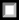 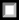 Is applicant a subsidiary of another entity?Is applicant a subsidiary of another entity?Is applicant a subsidiary of another entity?Is applicant a subsidiary of another entity? Yes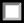 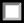  YesNo    If yes, what entity?No    If yes, what entity?No    If yes, what entity?No    If yes, what entity?No    If yes, what entity?No    If yes, what entity?No    If yes, what entity?Applicant operates as an:Applicant operates as an:Applicant operates as an:Applicant operates as an:Applicant operates as an:Applicant operates as an:Applicant operates as an:Applicant operates as an:Applicant operates as an:Applicant operates as an:Applicant operates as an:Applicant operates as an:Applicant operates as an:Applicant operates as an:Applicant operates as an:Applicant operates as an:Applicant operates as an:Applicant operates as an:Applicant operates as an:Applicant operates as an:Applicant operates as an:Applicant operates as an:Applicant operates as an:Applicant operates as an:Applicant operates as an:Applicant operates as an:Applicant operates as an:Applicant operates as an:Applicant operates as an:Applicant operates as an:Applicant operates as an:Applicant operates as an:Applicant operates as an:Applicant operates as an:IndividualCorporationCorporationPartnershipPartnershipJoint VentureJoint VentureJoint VentureJoint VentureJoint VentureJoint VentureLLCLLCOther (Describe):Other (Describe):COVERAGE REQUESTEDCOVERAGE REQUESTEDCOVERAGE REQUESTEDCOVERAGE REQUESTEDCOVERAGE REQUESTEDCOVERAGE REQUESTEDCOVERAGE REQUESTEDCOVERAGE REQUESTEDCOVERAGE REQUESTEDCOVERAGE REQUESTEDCOVERAGE REQUESTEDCOVERAGE REQUESTEDCOVERAGE REQUESTEDCOVERAGE REQUESTEDCOVERAGE REQUESTEDCOVERAGE REQUESTEDCOVERAGE REQUESTEDCOVERAGE REQUESTEDCOVERAGE REQUESTEDCOVERAGE REQUESTEDCOVERAGE REQUESTEDCOVERAGE REQUESTEDCOVERAGE REQUESTEDCOVERAGE REQUESTEDCOVERAGE REQUESTEDCOVERAGE REQUESTEDCOVERAGE REQUESTEDCOVERAGE REQUESTEDCOVERAGE REQUESTEDCOVERAGE REQUESTEDCOVERAGE REQUESTEDCOVERAGE REQUESTEDCOVERAGE REQUESTEDCOVERAGE REQUESTEDCheck the box that applies:	General Liability	Contractors Pollution Liability 		                Professional Liability	Cyber Liability 	                                           Microbial MatterCheck the box that applies:	General Liability	Contractors Pollution Liability 		                Professional Liability	Cyber Liability 	                                           Microbial MatterCheck the box that applies:	General Liability	Contractors Pollution Liability 		                Professional Liability	Cyber Liability 	                                           Microbial MatterCheck the box that applies:	General Liability	Contractors Pollution Liability 		                Professional Liability	Cyber Liability 	                                           Microbial MatterCheck the box that applies:	General Liability	Contractors Pollution Liability 		                Professional Liability	Cyber Liability 	                                           Microbial MatterCheck the box that applies:	General Liability	Contractors Pollution Liability 		                Professional Liability	Cyber Liability 	                                           Microbial MatterCheck the box that applies:	General Liability	Contractors Pollution Liability 		                Professional Liability	Cyber Liability 	                                           Microbial MatterCheck the box that applies:	General Liability	Contractors Pollution Liability 		                Professional Liability	Cyber Liability 	                                           Microbial MatterCheck the box that applies:	General Liability	Contractors Pollution Liability 		                Professional Liability	Cyber Liability 	                                           Microbial MatterCheck the box that applies:	General Liability	Contractors Pollution Liability 		                Professional Liability	Cyber Liability 	                                           Microbial MatterCheck the box that applies:	General Liability	Contractors Pollution Liability 		                Professional Liability	Cyber Liability 	                                           Microbial MatterCheck the box that applies:	General Liability	Contractors Pollution Liability 		                Professional Liability	Cyber Liability 	                                           Microbial MatterCheck the box that applies:	General Liability	Contractors Pollution Liability 		                Professional Liability	Cyber Liability 	                                           Microbial MatterCheck the box that applies:	General Liability	Contractors Pollution Liability 		                Professional Liability	Cyber Liability 	                                           Microbial MatterCheck the box that applies:	General Liability	Contractors Pollution Liability 		                Professional Liability	Cyber Liability 	                                           Microbial MatterCheck the box that applies:	General Liability	Contractors Pollution Liability 		                Professional Liability	Cyber Liability 	                                           Microbial MatterCheck the box that applies:	General Liability	Contractors Pollution Liability 		                Professional Liability	Cyber Liability 	                                           Microbial MatterCheck the box that applies:	General Liability	Contractors Pollution Liability 		                Professional Liability	Cyber Liability 	                                           Microbial MatterCheck the box that applies:	General Liability	Contractors Pollution Liability 		                Professional Liability	Cyber Liability 	                                           Microbial MatterCheck the box that applies:	General Liability	Contractors Pollution Liability 		                Professional Liability	Cyber Liability 	                                           Microbial MatterCheck the box that applies:	General Liability	Contractors Pollution Liability 		                Professional Liability	Cyber Liability 	                                           Microbial MatterCheck the box that applies:	General Liability	Contractors Pollution Liability 		                Professional Liability	Cyber Liability 	                                           Microbial MatterCheck the box that applies:	General Liability	Contractors Pollution Liability 		                Professional Liability	Cyber Liability 	                                           Microbial MatterCheck the box that applies:	General Liability	Contractors Pollution Liability 		                Professional Liability	Cyber Liability 	                                           Microbial MatterCheck the box that applies:	General Liability	Contractors Pollution Liability 		                Professional Liability	Cyber Liability 	                                           Microbial MatterCheck the box that applies:	General Liability	Contractors Pollution Liability 		                Professional Liability	Cyber Liability 	                                           Microbial MatterCheck the box that applies:	General Liability	Contractors Pollution Liability 		                Professional Liability	Cyber Liability 	                                           Microbial MatterCheck the box that applies:	General Liability	Contractors Pollution Liability 		                Professional Liability	Cyber Liability 	                                           Microbial MatterCheck the box that applies:	General Liability	Contractors Pollution Liability 		                Professional Liability	Cyber Liability 	                                           Microbial MatterCheck the box that applies:	General Liability	Contractors Pollution Liability 		                Professional Liability	Cyber Liability 	                                           Microbial MatterCheck the box that applies:	General Liability	Contractors Pollution Liability 		                Professional Liability	Cyber Liability 	                                           Microbial MatterCheck the box that applies:	General Liability	Contractors Pollution Liability 		                Professional Liability	Cyber Liability 	                                           Microbial MatterCheck the box that applies:	General Liability	Contractors Pollution Liability 		                Professional Liability	Cyber Liability 	                                           Microbial MatterCheck the box that applies:	General Liability	Contractors Pollution Liability 		                Professional Liability	Cyber Liability 	                                           Microbial MatterLimits of Insurance Requested:Limits of Insurance Requested:Limits of Insurance Requested:Limits of Insurance Requested:Each Occurrence/Claim $Each Occurrence/Claim $Each Occurrence/Claim $Each Occurrence/Claim $Aggregate $Aggregate $Aggregate $Aggregate $Deductible/SIR $Deductible/SIR $Deductible/SIR $Deductible/SIR $Deductible/SIR $Deductible/SIR $Deductible/SIR $Deductible/SIR $Deductible/SIR $Deductible/SIR $Deductible/SIR $Deductible/SIR $Deductible/SIR $Deductible/SIR $Deductible/SIR $Deductible/SIR $Proposed Effective date:Proposed Effective date:Proposed Effective date:Proposed Effective date:Proposed Expiration date:Proposed Expiration date:Proposed Expiration date:Proposed Expiration date:Proposed Expiration date:Proposed Expiration date:Proposed Expiration date:Proposed Expiration date:Proposed Expiration date:Proposed Expiration date:EXPIRING INSURANCE PROGRAMEXPIRING INSURANCE PROGRAMEXPIRING INSURANCE PROGRAMEXPIRING INSURANCE PROGRAMEXPIRING INSURANCE PROGRAMEXPIRING INSURANCE PROGRAMEXPIRING INSURANCE PROGRAMEXPIRING INSURANCE PROGRAMGeneral LiabilityGeneral LiabilityGeneral LiabilityContractors Pollution LiabilityContractors Pollution LiabilityContractors Pollution LiabilityProfessional LiabilityProfessional LiabilityNoneNoneNoneNoneNoneNoneNoneNoneOccurrenceOccurrenceClaims MadeOccurrenceOccurrenceClaims MadeClaims MadeClaims MadeCarrier:Carrier:Carrier:Limits:Limits:Limits:Deductible / SIR:Deductible / SIR:Deductible / SIR:Premium:Premium:Premium:Effective Dates:Effective Dates:Effective Dates:Retroactive Date:Retroactive Date:Retroactive Date:COMPANY HISTORYCOMPANY HISTORYCOMPANY HISTORYHas any Insurer ever cancelled, restricted or refused to renew your policy or any coverage in the past 5 years? If yes, please explain:YesNoDoes applicant have any subsidiaries or related entities not listed above? If yes, please describe your obligations for past, present & future liabilities:YesNoHas applicant or any affiliated, related or predecessor entity ever been (or is currently) the subject of bankruptcy,reorganization, solvency, dissolution, or other debtor related proceeding, or has it made an assignment for the benefit ofYesNocreditors?If yes, please details:Have there been any mergers/acquisitions, consolidations or divestitures? If yes, please describe your obligations for past, present & future liabilities:YesNoHas this account ever operated under a different name?If yes, please describe your obligations for past, present & future liabilities:YesNoPlease describe any operations or services that have been discontinued, sold, or abandoned, or any operations that have been acquired:Please describe any operations or services that have been discontinued, sold, or abandoned, or any operations that have been acquired:Please describe any operations or services that have been discontinued, sold, or abandoned, or any operations that have been acquired:REVENUE HISTORYREVENUE HISTORYREVENUE HISTORYREVENUE HISTORYYearTotal Gross Revenues ($)Payroll ($)Employees (#)Projected$$Expiring$$First Prior$$Second Prior$$OPERATIONS AND SERVICESOPERATIONS AND SERVICESOPERATIONS AND SERVICESOPERATIONS AND SERVICESENVIRONMENTAL CONTRACTING OPERATIONSCheck here if this section does not applyProjected Gross RevenueProjected Subcontracted RevenueProjected PayrollSolar Panel Installation - Ground Mount on undeveloped land				$$$Solar Panel Installation - Ground Mount on Brownfields$$$Solar Panel Installation - Car Port$$$Solar Panel Installation - Commercial Rooftop$$$Solar Panel Installation - Industrial Rooftop$$$Solar Panel Installation - Condo/Apartment Complex$$$Solar Panel Installation – Residential – Other than Condo/Apartment Complex$$$Solar Panel Developers - No Construction$$$Solar Panel Operations and Maintenance$$$Anaerobic Digester Construction - Food Waste$$$Anaerobic Digester Construction - Animal Waste$$$Methane Gas Collection Systems Construction$$$Natural Gas Fueling Station Construction$$$Electric Car Charging Station Installation - Commercial$$$Electric Car Charging Station Installation - Retail$$$Electric Car Charging Station Installation - Fueling Centersor Rest Stops$$$Electric Car Charging Station Installation - Residential$$$Energy Storage - Vault$$$Energy Storage -Batteries$$$Geo-Thermal Systems Installation - Commercial/Industrial$$$Geo-Thermal Systems Installation - Residential$$$Biomass Plant Construction$$$Biomass Plant Operation$$$Wind Turbine Installation$$$Other (Describe)$$$Other (Describe)$$$Other (Describe)$$$TOTAL FOR ALL OPERATIONS$$$PROFESSIONAL SERVICESCheck here if this section does not applyProjected Gross RevenuesProjected Subcontracted RevenuesProjected PayrollEnergy Consulting$$$Solar System Design$$$Anaerobic Digester Design$$$Natural Gas Fueling Station Design$$$Methane Collection Design$$$Electric Volt Charging Station Design$$$Geo-Thermal System Design$$$Other Professional Services (Describe)	$$$TOTAL FOR ALL PROFESSIONAL SERVICES$$$SUBCONTRACTORS AND SUBCONSULTANTSSUBCONTRACTORS AND SUBCONSULTANTSSUBCONTRACTORS AND SUBCONSULTANTSIndicate the percentage of work subcontracted out to others, including 1099 employees:%%What percentage of your work is with repeat customers?%%Are subcontractors and/or subconsultants required to have Contractors Pollution Liability and/or Professional Liability Insurance? If required by trade only, please identify trades:YesNoWhat are the minimum limits of liability required for your subcontractors/subconsultants?General Liability $	Contractors Pollution Liability $	Professional Liability $What are the minimum limits of liability required for your subcontractors/subconsultants?General Liability $	Contractors Pollution Liability $	Professional Liability $What are the minimum limits of liability required for your subcontractors/subconsultants?General Liability $	Contractors Pollution Liability $	Professional Liability $When hiring subcontractors and/or subconsultants, do you:Obtain certificates of insurance?YesNoAllow subcontractors and/or subconsultants to work without providing you with a certificate of insurance?YesNoRequire to be named as an Additional Insured on the subcontractors and/or subconsultant’s policies?YesNoObtain Waivers of Subrogation?YesNoObtain Hold Harmless Agreements?YesNoVerify all hired subcontractors and/or subconsultants carry Workers Compensation coverage?YesNoMOLD / FUNGUS INFORMATIONCheck here if this section does not applyMOLD / FUNGUS INFORMATIONCheck here if this section does not applyMOLD / FUNGUS INFORMATIONCheck here if this section does not applyNote: all policies include a mold / fungus exclusion.  Mold / fungus coverage may be available for the applicant.  Please provide all information requested below:Note: all policies include a mold / fungus exclusion.  Mold / fungus coverage may be available for the applicant.  Please provide all information requested below:Note: all policies include a mold / fungus exclusion.  Mold / fungus coverage may be available for the applicant.  Please provide all information requested below:If existing moisture problems (such as leaks, flooding, sewer backups, structural deficiencies, humidity problems) are encountered during the performance of your operations, how is this situation handled and documented?If existing moisture problems (such as leaks, flooding, sewer backups, structural deficiencies, humidity problems) are encountered during the performance of your operations, how is this situation handled and documented?If existing moisture problems (such as leaks, flooding, sewer backups, structural deficiencies, humidity problems) are encountered during the performance of your operations, how is this situation handled and documented?What mold / fungus guidelines do you adhere to in the performance of abatement and/or assessments?What mold / fungus guidelines do you adhere to in the performance of abatement and/or assessments?What mold / fungus guidelines do you adhere to in the performance of abatement and/or assessments?Are your subcontractors and/or subconsultants required to provide evidence of mold / fungus insurance? If yes, please provide limits required:YesNoDo you state to the client, both verbally and written within your service contract that mold / fungus problems may reoccur if the moisture problem is not resolved?If yes, please provide limits required:YesNoDo you perform air quality testing prior to, during and after remediation and is testing documented? If yes, who performs the testing?YesNoGENERAL INFORMATIONGENERAL INFORMATIONGENERAL INFORMATIONDoes the applicant perform operations / services in the state of New York? If yes, what percentage is performed in the 5 boroughs?	%YesNoDoes the applicant or any other person or organization for which the applicant is or may be liable, currently or in the past, manufacture, sell, lease or distribute any product?  If yes, please explain:YesNoDoes the applicant or any other person or organization for which the applicant is or may be liable, currently or in the past, develop, design, redesign, or lease computer software or equipment or provide computer consulting activities?If yes, please explain:YesNoDoes any one project represent more than 25% of your revenue? If so, please describe:YesNoTOTAL NUMBER OF STAFFTOTAL NUMBER OF STAFFTOTAL NUMBER OF STAFFTOTAL NUMBER OF STAFFTOTAL NUMBER OF STAFFDraftsmen, Technicians, Inspectors, Surveyors:Draftsmen, Technicians, Inspectors, Surveyors:Clerical and Accounting Employees:Clerical and Accounting Employees:Administrative Management:Other:Number of Principals (included in listing above):Number of Principals (included in listing above):Do you engage in any work outside of the U.S.?  If yes, what percentage?		Yes	Do you engage in any work outside of the U.S.?  If yes, what percentage?		Yes	NoBUSINESS PRACTICESBUSINESS PRACTICESBUSINESS PRACTICESBUSINESS PRACTICESBUSINESS PRACTICESPlease complete the Project Description – Supplemental Page attached at end of this application.Please complete the Project Description – Supplemental Page attached at end of this application.Please complete the Project Description – Supplemental Page attached at end of this application.Please complete the Project Description – Supplemental Page attached at end of this application.Please complete the Project Description – Supplemental Page attached at end of this application.Do you ever perform Contracting Operations or Professional Services within 50’ of a railroad?Do you ever perform Contracting Operations or Professional Services within 50’ of a railroad?YesNoDoes your firm have any aircraft, watercraft or drone exposures? If yes, please describe. If this exposure is covered separately, please provide a copy of the Policy/Declarations page for review.Does your firm have any aircraft, watercraft or drone exposures? If yes, please describe. If this exposure is covered separately, please provide a copy of the Policy/Declarations page for review.YesNoDoes your firm have an in-house continuing education program? If yes, please include the table of contents with this application.Does your firm have an in-house continuing education program? If yes, please include the table of contents with this application.YesNoDo you have a written formal health and safety program in place?Do you have a written formal health and safety program in place?YesNoDo you provide written warranties for you work or a guarantee of power production?YesNoCLAIMSCLAIMSCLAIMSHave any claims been made within the past 3 years against the applicant or reported under any Commercial General Liability, Contractors Pollution Liability, or Professional Liability policies? If yes, please provide details:YesNoAre you aware of any fact, circumstance or situation which could result in a claim being made against you or any other entity for which coverage is being requested? If yes, please provide details (use additional paper if necessary):YesNoHas any staff member or employee been the subject of disciplinary action by authorities as a result of Contracting Operations or Professional Services?  If yes, describe:YesNostored on mobile devices (e.g., phones, tablets, wearable computers, flash drives)?     Yes    NoInformation Security LeadershipDoes your organization have an individual officially designated for overseeing            Yes      NoInformation security?CloudDoes your organization have sensitive information (e.g., PII, PHI, PCI) stored on the cloud (e.g.,            Yes      NoCarbonite, Google Drive, Dropbox)?If so, which provider(s) is used?:Employee ManagementDoes your organization provide mandatory information security training to all employees at least            Yes   Noannually?If yes, are your information security personnel provided with additional training to help themunderstand current security threats?      Yes   NoPlease describe:CYBER INSURANCE COVERAGE HISTORY1. List prior cyber/security privacy insurance for past three years, including both stand-alone policies and supplemental coverage provided under some other type of insurance.Please describe:CYBER INSURANCE COVERAGE HISTORY1. List prior cyber/security privacy insurance for past three years, including both stand-alone policies and supplemental coverage provided under some other type of insurance.2.   Has any cyber/security privacy insurance policy listed above been canceled or nonrenewed?   Yes         No3. What is the Retroactive Date of your Cyber Insurance Policy currently in effect? If you do not have a Cyber Insurance Policy currently in effect, please answer N/A.During the last three years has your organization suffered a security breach requiring customeror third-party notification according to state or federal regulations?	☐ Yes	☐ NoIf Yes, please describe both the cause of the security breach and the economic loss to your organization:If Yes, how did your organization respond to the security breach?VEHICLE EXPOSURESVEHICLE EXPOSURESVEHICLE EXPOSURESVEHICLE EXPOSURESVEHICLE EXPOSURESVEHICLE EXPOSURESVEHICLE EXPOSURESVEHICLE EXPOSURESVEHICLE EXPOSURESVEHICLE EXPOSURESNumber of company owned vehicles (list below)Number of company owned vehicles (list below)Number of company owned vehicles (list below)Number of driversNumber of driversNumber of driversNumber of driversPrivate Pass:Light Trucks:Light Trucks:Medium TrucksHeavy Trucks:Heavy Truck Tractors:Heavy Truck Tractors:Extra-Heavy Trucks:Extra-Heavy Truck Tractors:Trailers:Trailers:Do you have a written procedure for the screening and hiring of drivers? If yes, please provide details:Do you have a written procedure for the screening and hiring of drivers? If yes, please provide details:Do you have a written procedure for the screening and hiring of drivers? If yes, please provide details:Do you have a written procedure for the screening and hiring of drivers? If yes, please provide details:Do you have a written procedure for the screening and hiring of drivers? If yes, please provide details:Do you have a written procedure for the screening and hiring of drivers? If yes, please provide details:Do you have a written procedure for the screening and hiring of drivers? If yes, please provide details:YesNoAre MVR’s pulled on all drivers?  If yes, please provide details:Are MVR’s pulled on all drivers?  If yes, please provide details:Are MVR’s pulled on all drivers?  If yes, please provide details:Are MVR’s pulled on all drivers?  If yes, please provide details:YesNoAs part of a formal driver qualification program are MVR’s reviewed using set criteria at least annually by the insured? If MVR’s are reviewed but not by the insured, please identify who reviews them:As part of a formal driver qualification program are MVR’s reviewed using set criteria at least annually by the insured? If MVR’s are reviewed but not by the insured, please identify who reviews them:As part of a formal driver qualification program are MVR’s reviewed using set criteria at least annually by the insured? If MVR’s are reviewed but not by the insured, please identify who reviews them:As part of a formal driver qualification program are MVR’s reviewed using set criteria at least annually by the insured? If MVR’s are reviewed but not by the insured, please identify who reviews them:As part of a formal driver qualification program are MVR’s reviewed using set criteria at least annually by the insured? If MVR’s are reviewed but not by the insured, please identify who reviews them:As part of a formal driver qualification program are MVR’s reviewed using set criteria at least annually by the insured? If MVR’s are reviewed but not by the insured, please identify who reviews them:As part of a formal driver qualification program are MVR’s reviewed using set criteria at least annually by the insured? If MVR’s are reviewed but not by the insured, please identify who reviews them:As part of a formal driver qualification program are MVR’s reviewed using set criteria at least annually by the insured? If MVR’s are reviewed but not by the insured, please identify who reviews them:YesNoIs there a vehicle maintenance program in place?  If yes, please provide details:Is there a vehicle maintenance program in place?  If yes, please provide details:Is there a vehicle maintenance program in place?  If yes, please provide details:Is there a vehicle maintenance program in place?  If yes, please provide details:Is there a vehicle maintenance program in place?  If yes, please provide details:Is there a vehicle maintenance program in place?  If yes, please provide details:YesNoDo employees use personal vehicles in business?  If yes, list percentage of employees who use their own vehicles and what are the minimum limits they are required to carry on their personal auto insurance:Do employees use personal vehicles in business?  If yes, list percentage of employees who use their own vehicles and what are the minimum limits they are required to carry on their personal auto insurance:Do employees use personal vehicles in business?  If yes, list percentage of employees who use their own vehicles and what are the minimum limits they are required to carry on their personal auto insurance:Do employees use personal vehicles in business?  If yes, list percentage of employees who use their own vehicles and what are the minimum limits they are required to carry on their personal auto insurance:Do employees use personal vehicles in business?  If yes, list percentage of employees who use their own vehicles and what are the minimum limits they are required to carry on their personal auto insurance:Do employees use personal vehicles in business?  If yes, list percentage of employees who use their own vehicles and what are the minimum limits they are required to carry on their personal auto insurance:Do employees use personal vehicles in business?  If yes, list percentage of employees who use their own vehicles and what are the minimum limits they are required to carry on their personal auto insurance:YesNoDo you use owner/operators?  If yes, please describe:Do you use owner/operators?  If yes, please describe:Do you use owner/operators?  If yes, please describe:YesNoDo you allow employees to take company vehicles home?Do you allow employees to take company vehicles home?Do you allow employees to take company vehicles home?Do you allow employees to take company vehicles home?YesNoIf you allow employees to take company vehicles home, are they allowed to drive the vehicles during non-work hours?If you allow employees to take company vehicles home, are they allowed to drive the vehicles during non-work hours?If you allow employees to take company vehicles home, are they allowed to drive the vehicles during non-work hours?If you allow employees to take company vehicles home, are they allowed to drive the vehicles during non-work hours?If you allow employees to take company vehicles home, are they allowed to drive the vehicles during non-work hours?If you allow employees to take company vehicles home, are they allowed to drive the vehicles during non-work hours?If you allow employees to take company vehicles home, are they allowed to drive the vehicles during non-work hours?YesNoDo you have a written policy regarding the use of cell phones while operating vehicles? If yes, please describe:Do you have a written policy regarding the use of cell phones while operating vehicles? If yes, please describe:Do you have a written policy regarding the use of cell phones while operating vehicles? If yes, please describe:Do you have a written policy regarding the use of cell phones while operating vehicles? If yes, please describe:Do you have a written policy regarding the use of cell phones while operating vehicles? If yes, please describe:Do you have a written policy regarding the use of cell phones while operating vehicles? If yes, please describe:Do you have a written policy regarding the use of cell phones while operating vehicles? If yes, please describe:YesNoEMPLOYEE JOBSITE EXPOSURESEMPLOYEE JOBSITE EXPOSURESEMPLOYEE JOBSITE EXPOSURESEMPLOYEE JOBSITE EXPOSURESEMPLOYEE JOBSITE EXPOSURESNumber of employeesEmployee turnover ratePercent union employeesPercent non-union employeesDo you use temporary employees?  If yes, please provide details:Do you use temporary employees?  If yes, please provide details:YesNoIs job training provided?  If yes, please provide details:YesNoDo you obtain a written employment application?YesNoDo you obtain pre/post-employment physicals?  If yes, which one (pre or post-employment)?Do you obtain pre/post-employment physicals?  If yes, which one (pre or post-employment)?Do you obtain pre/post-employment physicals?  If yes, which one (pre or post-employment)?YesNoDo you perform drug/substance abuse tests? If yes, for all employees or just CDL drivers?If yes, indicate what testing is done: pre-hire, post-accident, random and/or for-cause?YesNoDo you use a specific medical provider to treat injured employees? If yes, please provide details:YesNoDo you have a full time Safety Director?  If yes, please provide their name:YesNoAre safety/tailgate meetings conducted?  If yes, how often?YesNoDo you have a written fall protection program? If yes, indicate at what height 100% fall protection is required:YesNoIs any work performed above 2 stories?YesNoDo you have a formal procedure for reporting a claim? If yes, please provide details:YesNoIs there a formal accident investigation report?  If yes, please provide details:YesNoIs modified light duty offered to injured employees?YesNoDo you have a Return to Work Program?YesNoSOLAR CONTRACTORSCheck here if this section does not applySOLAR CONTRACTORSCheck here if this section does not applySOLAR CONTRACTORSCheck here if this section does not applySOLAR CONTRACTORSCheck here if this section does not applySOLAR CONTRACTORSCheck here if this section does not applyWhat percentage of work is residential/commercial?Residential:     %Residential:     %Commercial:     %Commercial:     %What is the average and maximum number of stories solar panels are installed?	Average:Average:Maximum:Maximum:If panels are roof mounted are roofs tested and certified to withstand the extra weight of the panel? Is the testing performed by a qualified third party?        Yes         NoIf panels are roof mounted are roofs tested and certified to withstand the extra weight of the panel? Is the testing performed by a qualified third party?        Yes         NoYesYesNoAre Energy Storage units installed in conjunction with solar installations? Please provide details:Are Energy Storage units installed in conjunction with solar installations? Please provide details:YesYesNoAre panels UL 1703 certified?Are panels UL 1703 certified?YesYesNoDo you manufacture any of the panels? If yes, are the panels manufactured in the U.S.? Please provide details:Do you manufacture any of the panels? If yes, are the panels manufactured in the U.S.? Please provide details:YesYesNoDo you offer service or maintenance agreements? If yes, please detail which is offered and who performs:Do you offer service or maintenance agreements? If yes, please detail which is offered and who performs:YesYesNoAre panels designed to withstand hail and hurricane? If yes, please provide details:Are panels designed to withstand hail and hurricane? If yes, please provide details:YesYesNoDo you install panels or is installation subcontracted? Please provide percentage of each. If yes, please provide a copy of the subcontract agreement.Do you install panels or is installation subcontracted? Please provide percentage of each. If yes, please provide a copy of the subcontract agreement.YesYesNoPARTIES INVOLVEDPARTIES INVOLVEDPARTIES INVOLVEDPARTIES INVOLVEDPARTIES INVOLVED Name: SelfOther: Describe N/AOwnerDeveloperContractorOperation & MaintenanceGROUND MOUNTED SOLAR SYSTEMSGROUND MOUNTED SOLAR SYSTEMSGROUND MOUNTED SOLAR SYSTEMSGROUND MOUNTED SOLAR SYSTEMSGROUND MOUNTED SOLAR SYSTEMSSolar Type Number of Panels Max Generation in KilowattsTotal Est. Annual Kilowatt HoursSolar PV (including thin film)Passive SolarConcentrated PVBIO-DIGESTERSCheck here if this section does not applyBIO-DIGESTERSCheck here if this section does not applyBIO-DIGESTERSCheck here if this section does not applyUnit of Measurement Used (GGE, kWh, CFM)RevenuesProjectedExpiringFirst PriorSecond Prior     Type of feedstock/fuel used in the process?     Type of feedstock/fuel used in the process?     Type of feedstock/fuel used in the process?     Where is the feedstock/fuel sourced?     Where is the feedstock/fuel sourced?     Where is the feedstock/fuel sourced?     What conditioning measures are in place to improve fuel quality before entry into power generation?     What conditioning measures are in place to improve fuel quality before entry into power generation?     What conditioning measures are in place to improve fuel quality before entry into power generation?     Who is responsible for waste removal?     Who is responsible for waste removal?     Who is responsible for waste removal?     What controls or protections are in place to mitigate over/under pressure or foaming events?     What controls or protections are in place to mitigate over/under pressure or foaming events?     What controls or protections are in place to mitigate over/under pressure or foaming events?     What is the construction of the system? Is there spill prevention in place?     What is the construction of the system? Is there spill prevention in place?     What is the construction of the system? Is there spill prevention in place?     How often is equipment maintained and what documentation and record retentions are utilized?     How often is equipment maintained and what documentation and record retentions are utilized?     How often is equipment maintained and what documentation and record retentions are utilized?     How is odor controlled?     How is odor controlled?     How is odor controlled?     How is water supplied to the facility? Well water vs. public?     How is water supplied to the facility? Well water vs. public?     How is water supplied to the facility? Well water vs. public?     Is facility located in rural/city/suburbs?     Is facility located in rural/city/suburbs?     Is facility located in rural/city/suburbs?     Is the facility secured? If so, how? (i.e. fence)     Is the facility secured? If so, how? (i.e. fence)     Is the facility secured? If so, how? (i.e. fence)     Is the facility leased or owned by the Named Insured?     Is the facility leased or owned by the Named Insured?     Is the facility leased or owned by the Named Insured?COMPLIANCE HISTORY AND FUTURE PLANSCOMPLIANCE HISTORY AND FUTURE PLANSCOMPLIANCE HISTORY AND FUTURE PLANSCOMPLIANCE HISTORY AND FUTURE PLANSCOMPLIANCE HISTORY AND FUTURE PLANSCOMPLIANCE HISTORY AND FUTURE PLANSDuring the past five (5) years, have you been cited or prosecuted for any violation of any applicable environmental law and/or federal, state or local regulation arising from the release or spill of hazardous substances, hazardous waste or any other pollutants?  If yes, please provide details:During the past five (5) years, have you been cited or prosecuted for any violation of any applicable environmental law and/or federal, state or local regulation arising from the release or spill of hazardous substances, hazardous waste or any other pollutants?  If yes, please provide details:During the past five (5) years, have you been cited or prosecuted for any violation of any applicable environmental law and/or federal, state or local regulation arising from the release or spill of hazardous substances, hazardous waste or any other pollutants?  If yes, please provide details:During the past five (5) years, have you been cited or prosecuted for any violation of any applicable environmental law and/or federal, state or local regulation arising from the release or spill of hazardous substances, hazardous waste or any other pollutants?  If yes, please provide details:YesNoAre there any statutes, standards, or other city, state and/or federal regulations relating to the protection of the environment with which you cannot at the present comply with?  If yes, please provide details:Are there any statutes, standards, or other city, state and/or federal regulations relating to the protection of the environment with which you cannot at the present comply with?  If yes, please provide details:Are there any statutes, standards, or other city, state and/or federal regulations relating to the protection of the environment with which you cannot at the present comply with?  If yes, please provide details:Are there any statutes, standards, or other city, state and/or federal regulations relating to the protection of the environment with which you cannot at the present comply with?  If yes, please provide details:YesNoHave you been subject to third party claims as a result of a pollution event from a non-owned disposal facility? If yes, please provide details:Have you been subject to third party claims as a result of a pollution event from a non-owned disposal facility? If yes, please provide details:Have you been subject to third party claims as a result of a pollution event from a non-owned disposal facility? If yes, please provide details:Have you been subject to third party claims as a result of a pollution event from a non-owned disposal facility? If yes, please provide details:YesNoDo you have an outside contractor, firm or one person who is responsible for environmental and/or compliance management services?  If “yes”, please provide:Do you have an outside contractor, firm or one person who is responsible for environmental and/or compliance management services?  If “yes”, please provide:Do you have an outside contractor, firm or one person who is responsible for environmental and/or compliance management services?  If “yes”, please provide:Do you have an outside contractor, firm or one person who is responsible for environmental and/or compliance management services?  If “yes”, please provide:YesNoName of FirmContactPhone NumberE-mailApplicant:Title:Applicant’s Signature:Applicant’s Signature:Date:Agent / Broker Name:Agent / Broker Name:Berkley Environmental (a W. R. Berkley Company)Berkley Environmental (a W. R. Berkley Company)PROJECT DESCRIPTION - SUPPLEMENTAL PAGEPROJECT DESCRIPTION - SUPPLEMENTAL PAGE1Project Name/Client:Services Provided:Services Provided:Value of Completed Project Gross Revenue: $Value of Completed Project Gross Revenue: $2Project Name/Client:Services Provided:Services Provided:Value of Completed Project Gross Revenue: $Value of Completed Project Gross Revenue: $3Project Name/Client:Services Provided:Services Provided:Value of Completed Project Gross Revenue: $Value of Completed Project Gross Revenue: $4Project Name/Client:Services Provided:Services Provided:Value of Completed Project Gross Revenue: $Value of Completed Project Gross Revenue: $5Project Name/Client:Services Provided:Services Provided:Value of Completed Project Gross Revenue: $Value of Completed Project Gross Revenue: $6Project Name/Client:Services Provided:Services Provided:Value of Completed Project Gross Revenue: $Value of Completed Project Gross Revenue: $7Project Name/Client:Services Provided:Services Provided:Value of Completed Project Gross Revenue: $Value of Completed Project Gross Revenue: $8Project Name/Client:Services Provided:Services Provided:Value of Completed Project Gross Revenue: $Value of Completed Project Gross Revenue: $9Project Name/Client:Services Provided:Services Provided:Value of Completed Project Gross Revenue: $Value of Completed Project Gross Revenue: $10Project Name/Client:Services Provided:Services Provided:Value of Completed Project Gross Revenue: $Value of Completed Project Gross Revenue: $